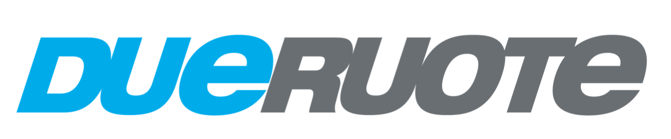 NOVITÀ - DUERUOTE ANNUNCIA IL LISTINO DEDICATO ALLE E-BIKE IL PROGETTO, PRIMO IN ITALIA, GODE DEL PATROCINIO ANCMAMilano, 30 maggio 2024 – Esclusiva novità di prodotto per il Sistema Dueruote di Editoriale Domus: online su Dueruote.it il listino dedicato al mercato e-bike. “Cresce la nostra attenzione al mondo delle bici elettriche, un settore che da anni già raccontiamo all’interno del focus Urban Mobility condiviso con Quattroruote e dedicato proprio alla mobilità urbana, tema sempre più di interesse per tanti appassionati e addetti ai lavori. Il nuovo listino disponibile sul nostro sito presenta una duplice funzionalità. Può essere infatti utilizzato come motore di ricerca ma anche come strumento di confronto e comparazione dei diversi modelli esistenti sul mercato. Un servizio inedito in Italia di cui siamo profondamente orgogliosi” spiega Cristian Lancellotti, direttore di Dueruote.it.L’inedita iniziativa gode del Patrocinio di ANCMA e ha come obiettivo primario quello di dare visibilità all’intero mercato delle bici elettriche. “ANCMA ha creduto da subito a questo progetto e lo ha sostenuto perché rappresenta una considerevole opportunità di visibilità  per la nostra industria. Compito dell’associazione è quello di promuovere l’utilizzo della bici e l’attività delle aziende che rappresentiamo: in un momento così sfidante per il mercato in Italia è importante allargare le prospettive, conquistare nuovo pubblico, approcciare nuovi linguaggi e spingere anche su una rinnovata presenza digitale dei nostri prodotti. E il listino promosso da Editoriale Domus, che patrociniamo, va proprio in questa direzione” commenta Mariano Roman, presidente di Confindustria ANCMA (Associazione Ciclo Motociclo Accessori). Il progetto rappresenta una importante evoluzione del già ampio panel di informazioni e servizi messo a disposizione dalle due anime del Sistema firmato Editoriale Domus – ovvero Dueruote e Dueruote Professional -  punto di riferimento assoluto per il target consumer e interlocutore d’eccellenza per il mercato B2B. Unico e quanto mai completo il neonato listino si presenta al pubblico con già oltre 100 marchi attivi e un totale di oltre 3.200 bici elettriche consultabili. Ai dati economici più tradizionali come il prezzo e la data di listino ufficiale si affiancano infatti circa sessanta dati tecnici messi a disposizione dell’utente e divisi nelle seguenti categorie: telaio, motore, cambio, dimensioni, batterie ed autonomie, taglie e pneumatici e un’ulteriore serie di informazioni aggiuntive relative alle componenti. Oltre alle fotografie che accompagnano ciascun articolo.Il risultato è una piattaforma dedicata, ad oggi non esistente, costruita e costantemente aggiornata grazie all’esclusivo know how della Business Unit Professional, come conferma lo stesso direttore Luigi Caligaris: "Da oltre trent'anni produciamo banche dati per il settore della mobilità. Lo facciamo con la stessa maniacale precisione e con il nostro approccio industriale e scientifico ormai profondamente consolidato. Il nuovo listino e-bike continua su questo solco, rendendo finalmente possibile la fruizione di questi dati sia al consumatore che al professionista."Il nuovo listino può contare sul distintivo appeal del brand Dueruote che rappresenta un vero e proprio ecosistema di comunicazione in grado di generare 1,2 mio di browser unici e 13 mio di pagine viste al mese (Fonte dichiarazione editore, Mapp novembre 2023) e una reach social che nell’ultimo anno ha superato ogni mese i 5.8 milioni di account lordi (fonti: Meta e TikTok, dato medio ultimi 12 mesi).https://www.dueruote.it/listino-e-bike/